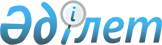 Об утверждении отраслевой системы поощрения
					
			Утративший силу
			
			
		
					Приказ Председателя Агентства Республики Казахстан по делам спорта и физической культуры от 30 июля 2014 года № 302. Зарегистрирован в Министерстве юстиции Республики Казахстан 5 августа 2014 года № 9679. Утратил силу приказом Министра культуры и спорта Республики Казахстан от 12 октября 2015 года № 324      Сноска. Утратил силу приказом Министра культуры и спорта РК от 12.10.2015 № 324.      В соответствии с подпунктом 5) статьи 7 Закона Республики Казахстан от 3 июля 2014 года «О физической культуре и спорте» ПРИКАЗЫВАЮ:

      1. 

Утвердить прилагаемую отраслевую систему поощрения.

      2. 

Департаменту административной и кадровой работы (Абилова Г.Т) в установленном законодательством порядке:



      1) представить настоящий приказ на государственную регистрацию в Министерство юстиции Республики Казахстан;



      2) после государственной регистрации в Министерстве юстиции Республики Казахстан обеспечить официальное опубликование настоящего приказа в периодических печатных изданиях и в информационно-правовой системе «Әділет».

      3. 

Признать утратившим силу приказ Председателя Агентства Республики Казахстан по делам спорта и физической культуры от 2 ноября 2012 года № 344 «Об утверждении отраслевой системы поощрения Агентства Республики Казахстан по делам спорта и физической культуры» (зарегистрированный в Реестре государственной регистрации нормативных правовых актов за № 8164).

      4. 

Контроль за исполнением настоящего приказа возложить на Ответственного секретаря Кәкен Қ.Ғ.

      5. 

Настоящий приказ вводится в действие по истечении десяти календарных дней после дня его первого официального опубликования.

 

  

Отраслевая система поощрения 

1. Общие положения      1. 

Настоящая отраслевая система поощрения Агентства Республики Казахстан по делам спорта и физической культуры (далее – Поощрения) разработана в соответствии с Законом Республики Казахстан «О физической культуре и спорте», Положением об Агентстве Республики Казахстан по делам спорта и физической культуры, утвержденном постановлением Правительства Республики Казахстан от 20 февраля 2012 года № 244 «Вопросы Агентства Республики Казахстан по делам спорта и физической культуры», в целях стимулирования работников отрасли физической культуры и спорта за вклад в развитие отрасли в Республике Казахстан.

      2. 

В целях поощрения работников отрасли физической культуры и спорта устанавливаются следующие виды поощрения:

      1) 

Почетная грамота Агентства Республики Казахстан по делам спорта и физической культуры (далее – Почетная грамота);

      2) 

Благодарность Председателя Агентства Республики Казахстан по делам спорта и физической культуры (далее – Благодарность).

  

2. Условия поощрения Почетной грамотой и Благодарностью      3. 

Лицами, претендующими на поощрение Почетной грамотой являются государственные служащие, работники подведомственных организаций Агентства Республики Казахстан по делам спорта и физической культуры (далее – Агентство), организаций отрасли физической культуры и спорта, ветераны спорта и лица, внесшие вклад в развитие отрасли физической культуры и спорта в Республике Казахстан.

      4. 

Лицами, претендующими на объявление Благодарности являются государственные служащие, работники подведомственных организаций Агентства, организаций отрасли физической культуры и спорта, меценаты, спонсоры, и лица, внесшие вклад в развитие отрасли физической культуры и спорта в Республике Казахстан.

      5. 

Основными показателями для поощрений Агентства, характеризующими результаты деятельности и дающими право на поощрение, являются:

      1) 

вклад в развитие физической культуры и спорта Республики Казахстан, активное участие в подготовке квалифицированных кадров отрасли физической культуры и спорта;

      2) 

образцовое исполнение служебных обязанностей, реализация государственной политики в отрасли физической культуры и спорта;

      3) 

творческая активность, безупречная служба, достижения в профессиональной и трудовой деятельности;

      4) 

достижения в реализации региональных, республиканских и международных программ и проектов в сфере физической культуры и спорта;

      5) 

научные исследования и наработки по актуальным проблемам развития спорта;

      6) 

активное участие в международных, республиканских, межрегиональных спортивных мероприятиях.

      6. 

Одно и то же лицо не может дважды представляться к награждению Почетной грамотой в течение пяти лет.

      7. 

Поощрение Почетной грамотой, объявление Благодарности производится на основании представления руководителя структурного подразделения Агентства, подведомственных организаций Агентства, местных исполнительных органов областей, городов Алматы и Астаны по вопросам физической культуры и спорта, организации отрасли физической культуры и спорта, независимо от форм собственности, общественного объединения, федерации по видам спорта или лиц, их замещающих.

      8. 

Срок рассмотрения представления на поощрение составляет 30 рабочих дней со дня поступления в Агентство.

      9. 

Поощрение осуществляется на основании приказа Председателя Агентства или лица, исполняющего его обязанности.

  

3. Заключительные положения      10. 

Вручение Почетной грамоты и объявление Благодарности производится в торжественной обстановке Председателем, или в случае его отсутствия лицом, его замещающим, либо уполномоченными им должностными лицами.

      11. 

Кадровая служба государственного органа или другой организации вносит соответствующую запись о поощрении в трудовую книжку и личное дело работника, с указанием даты и номера приказа.

 
					© 2012. РГП на ПХВ «Институт законодательства и правовой информации Республики Казахстан» Министерства юстиции Республики Казахстан
				

      ПредседательТ. Есентаев

Утверждена приказом

Председателя Агентства

Республики Казахстан

по делам спорта и физической

культуры от 30 июля 2014 года

№ 302